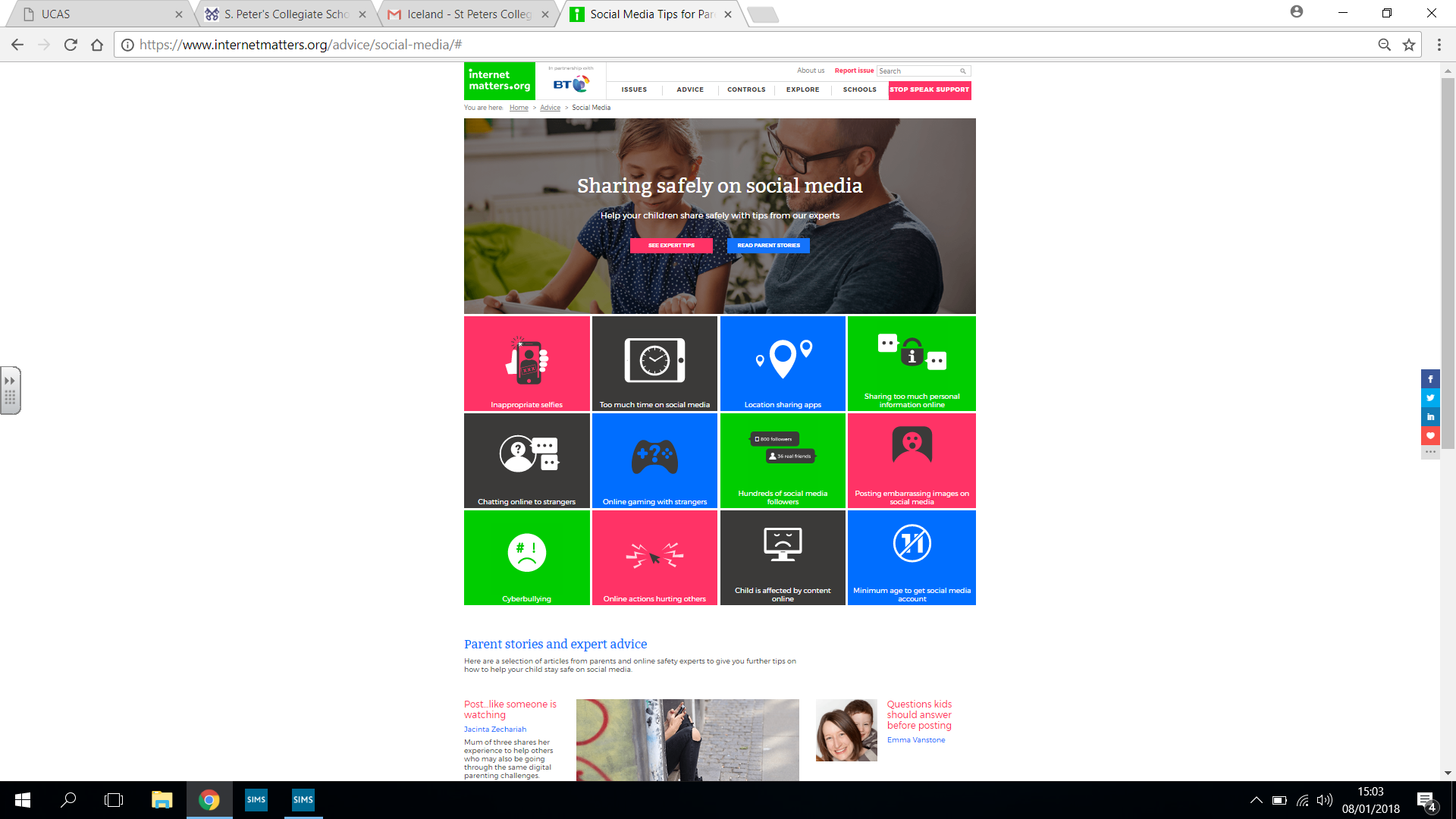 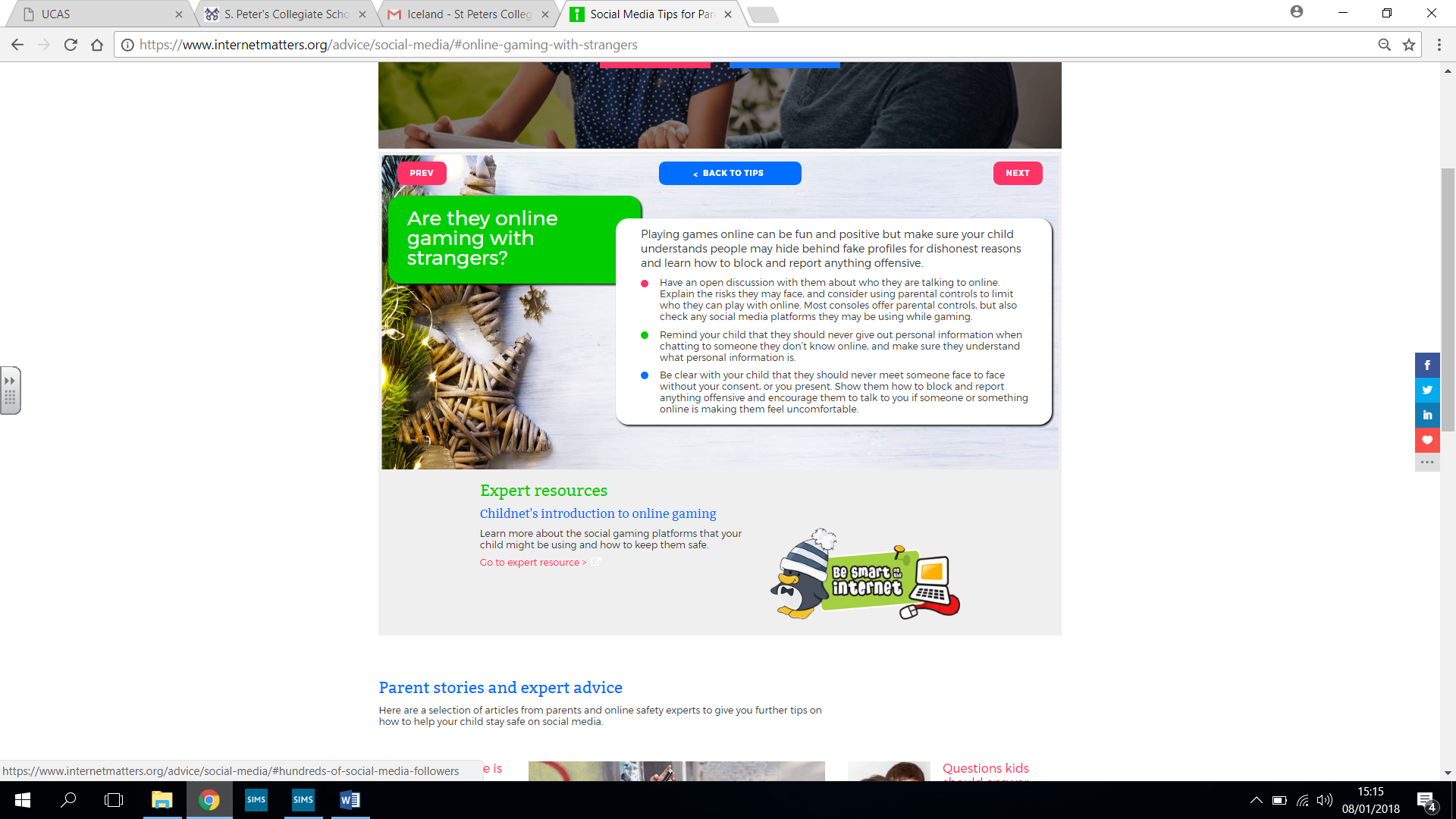 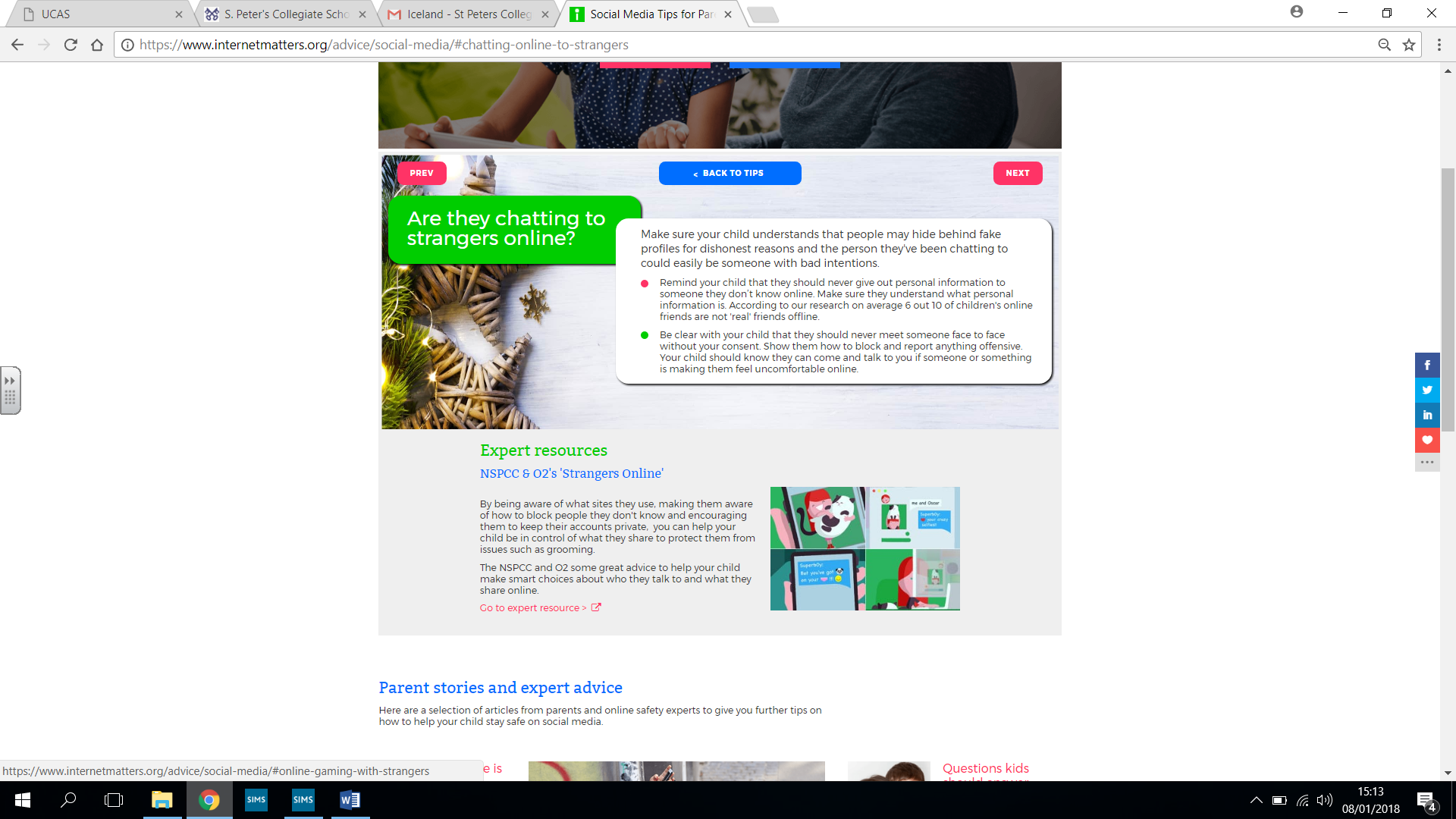 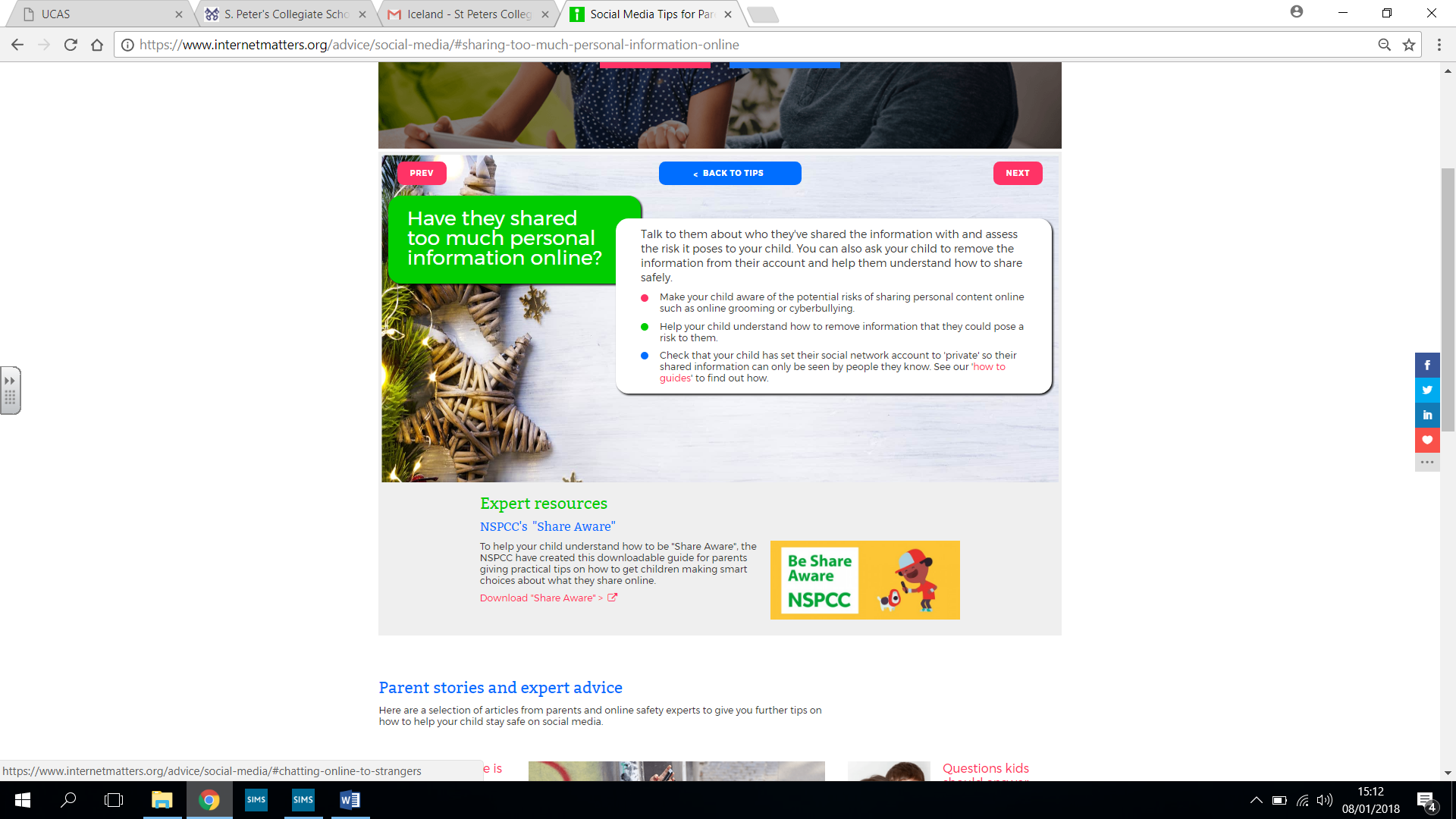 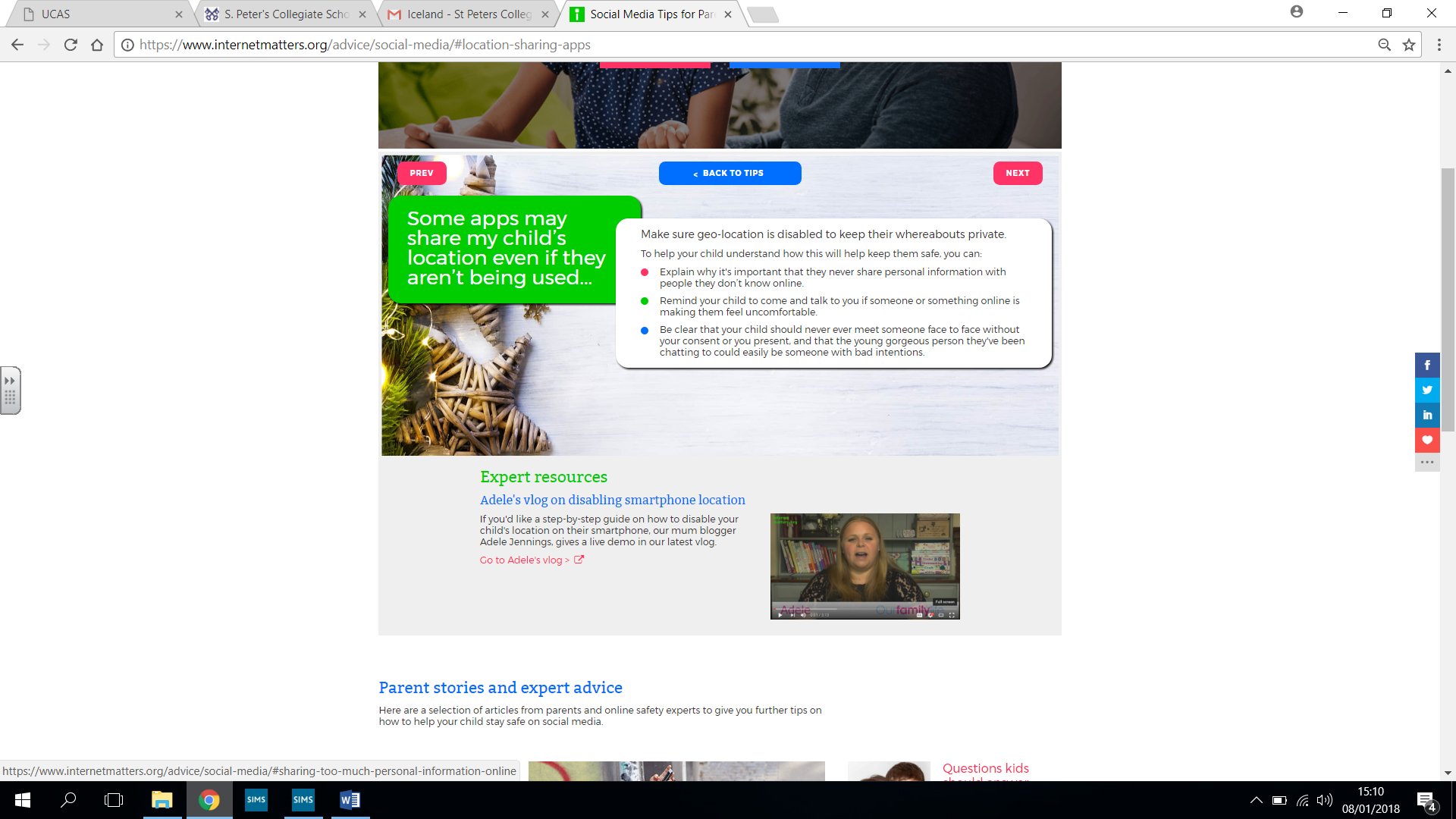 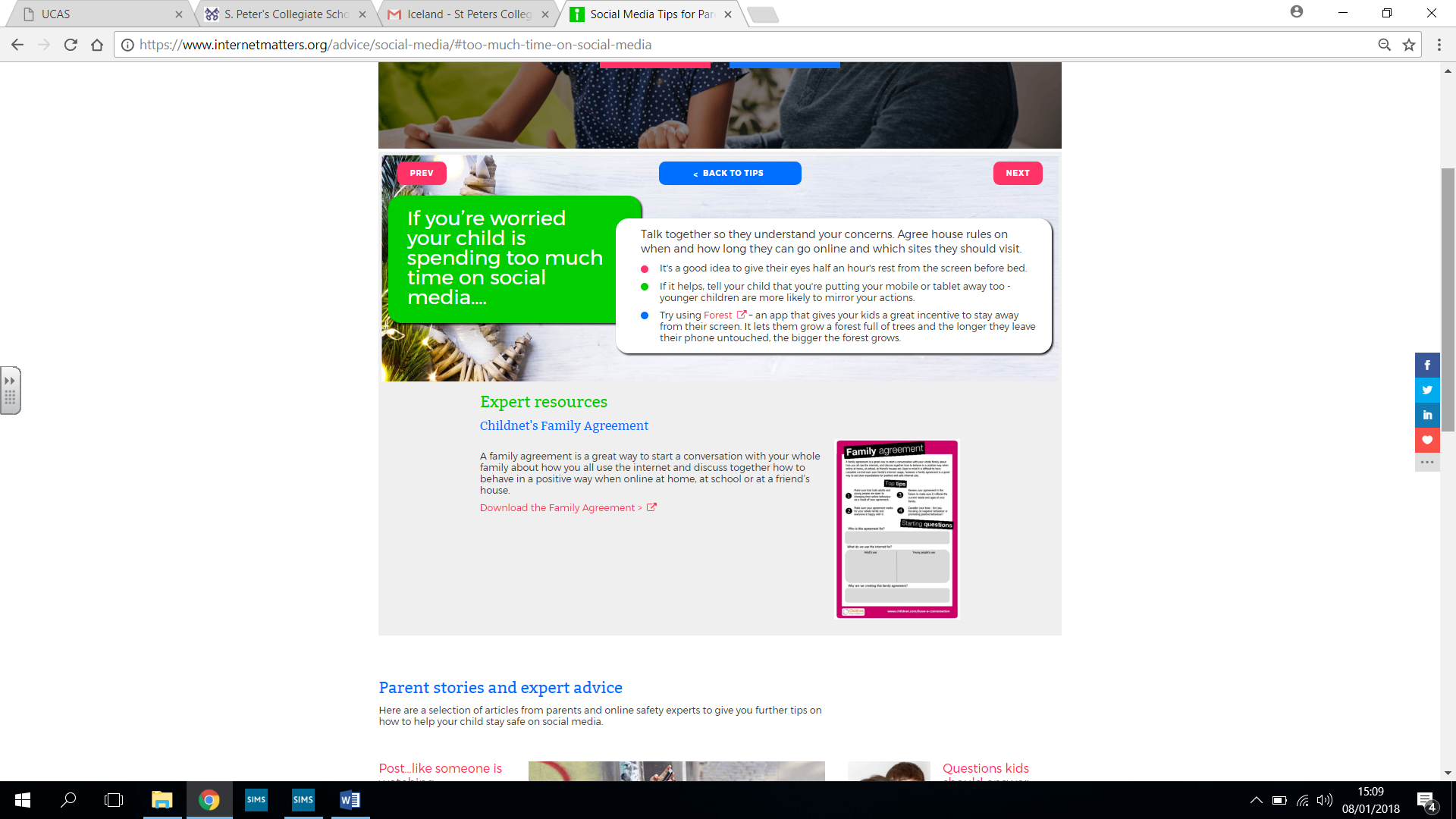 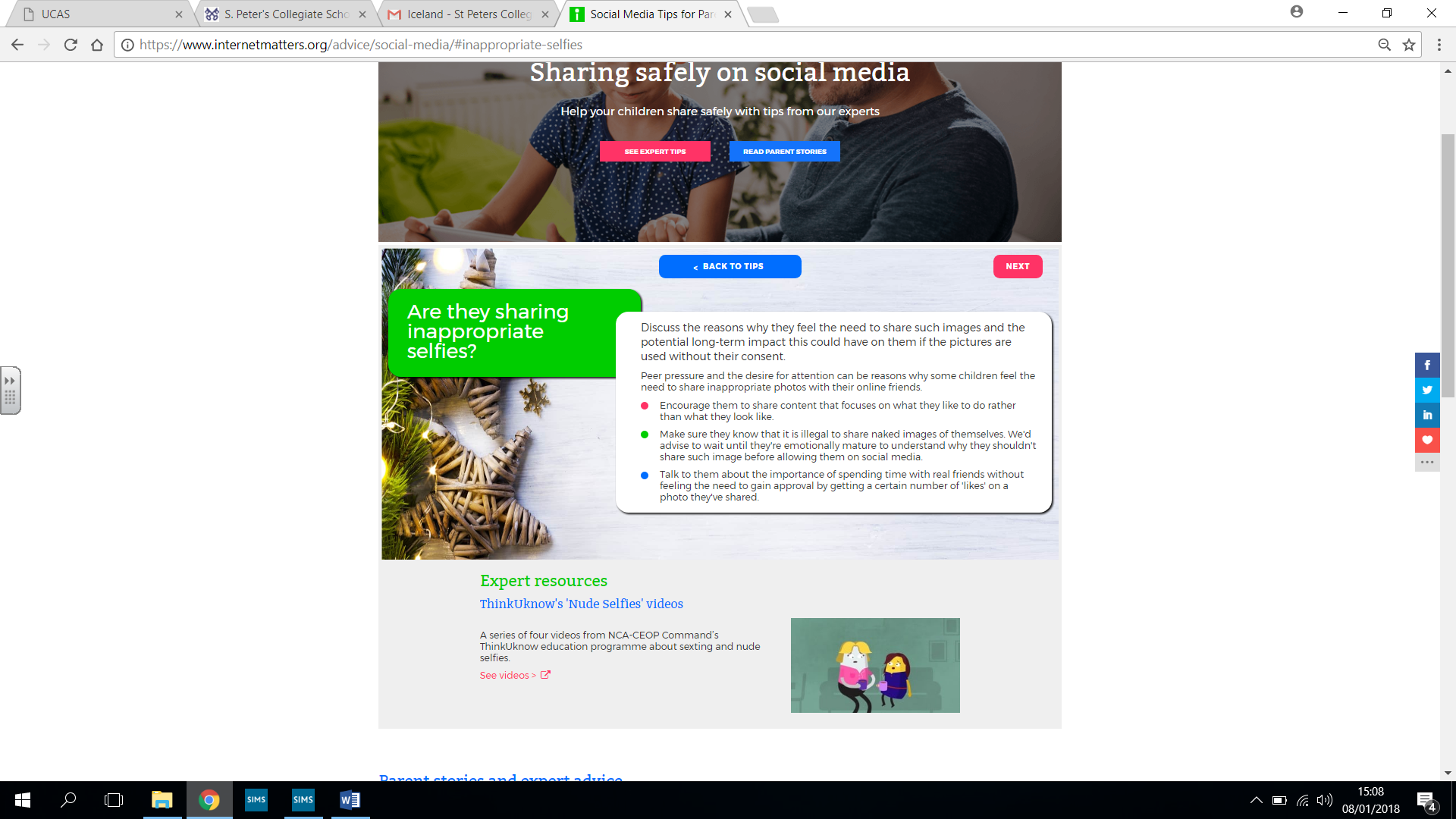 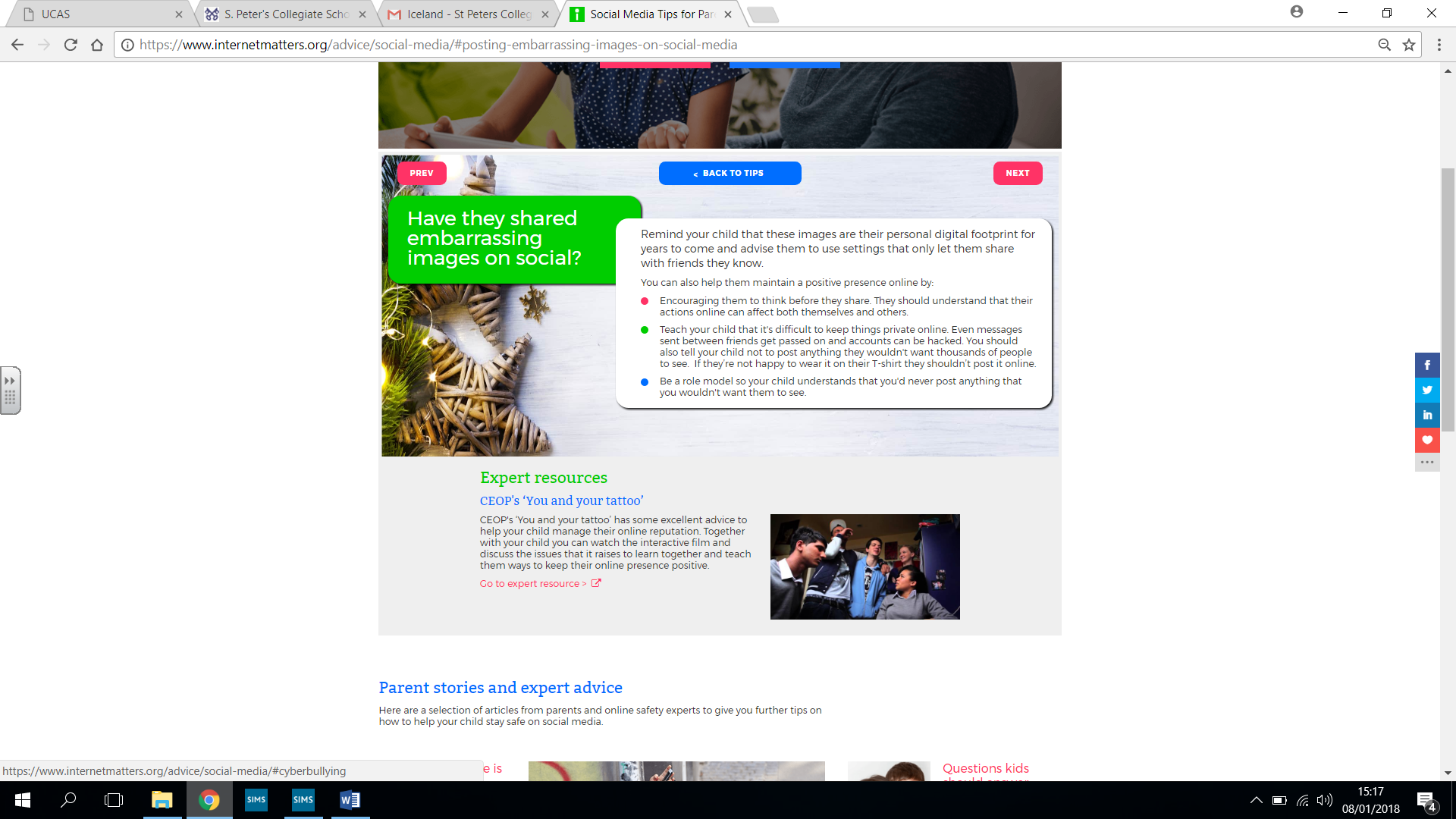 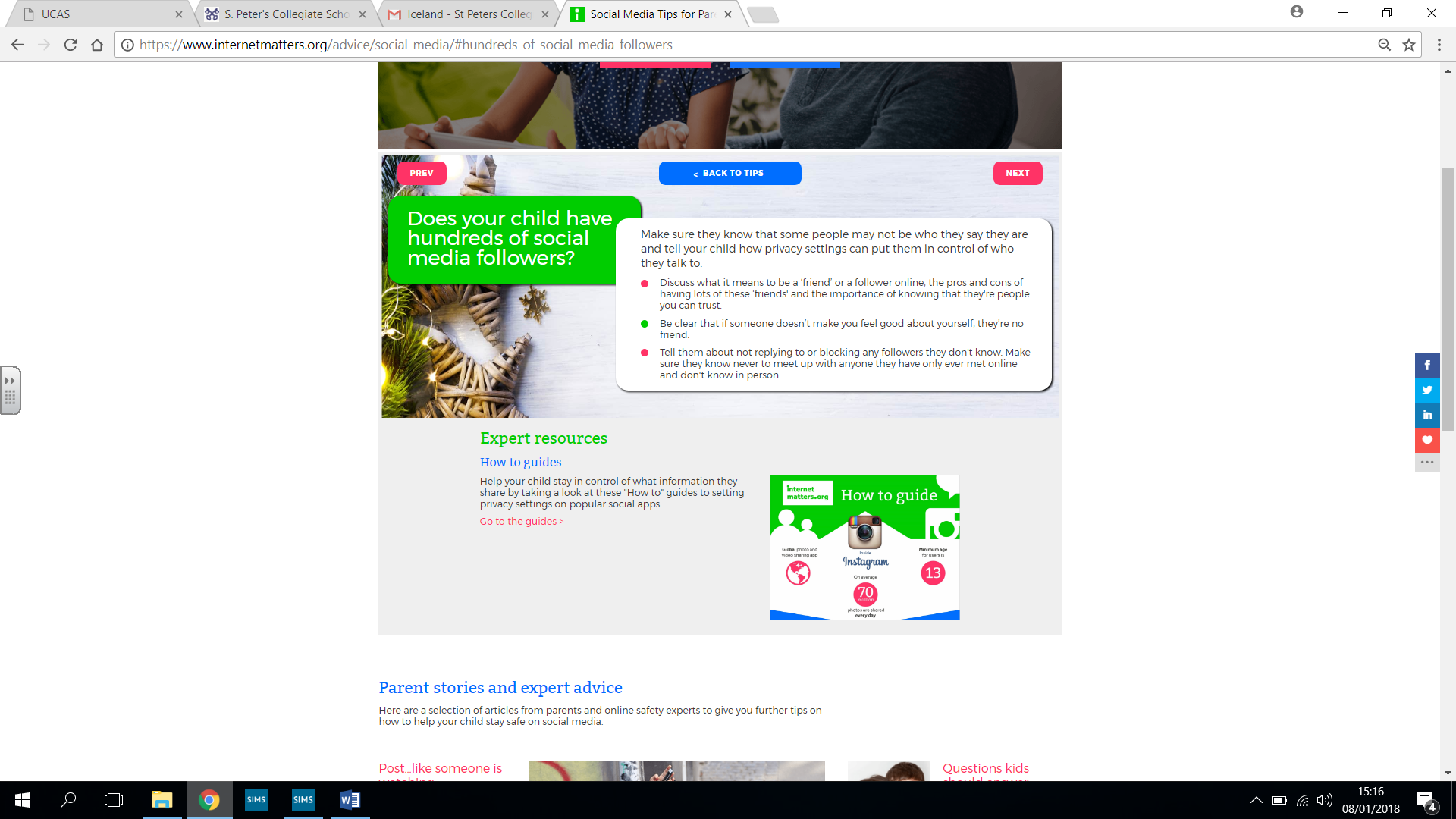 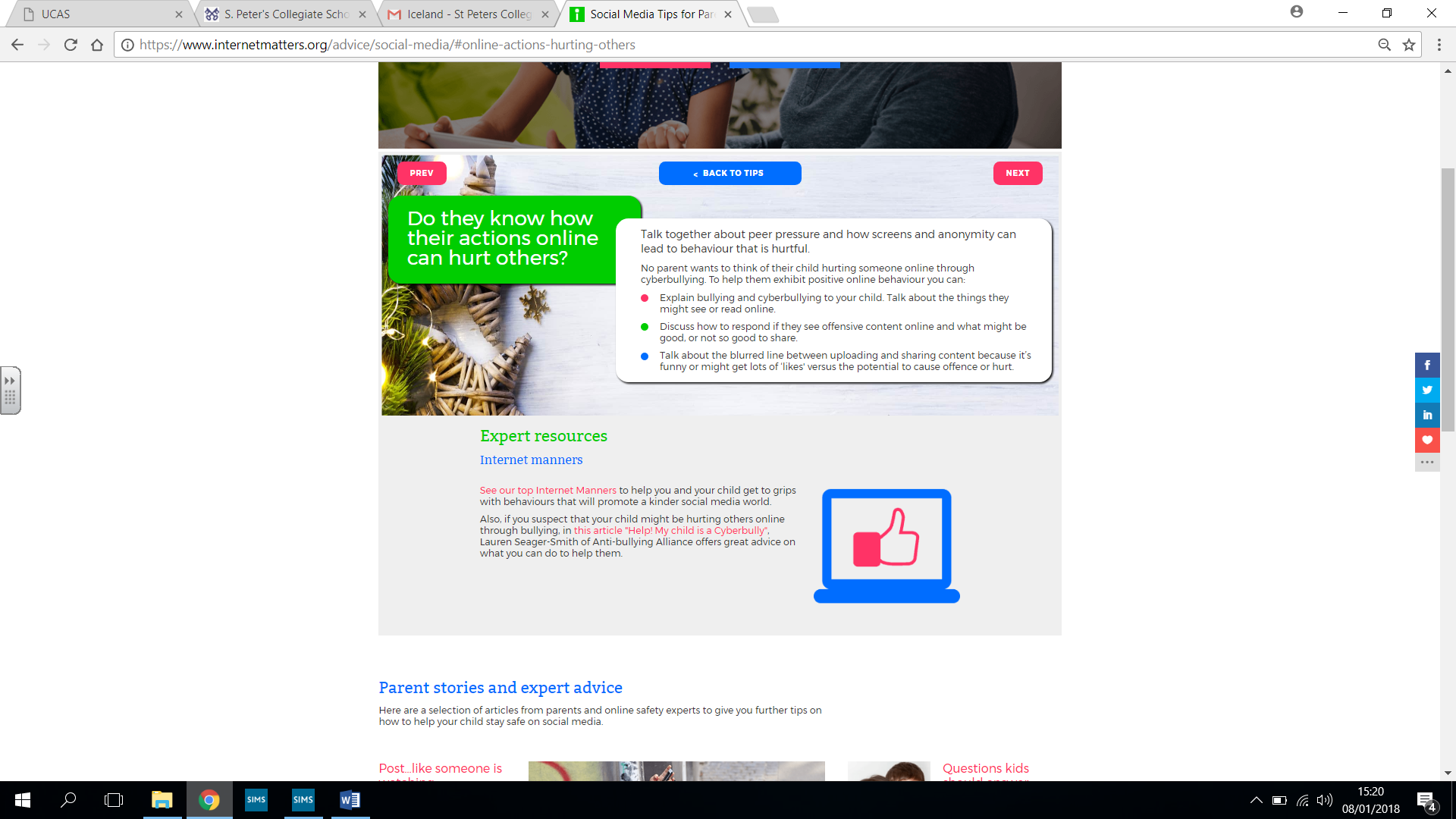 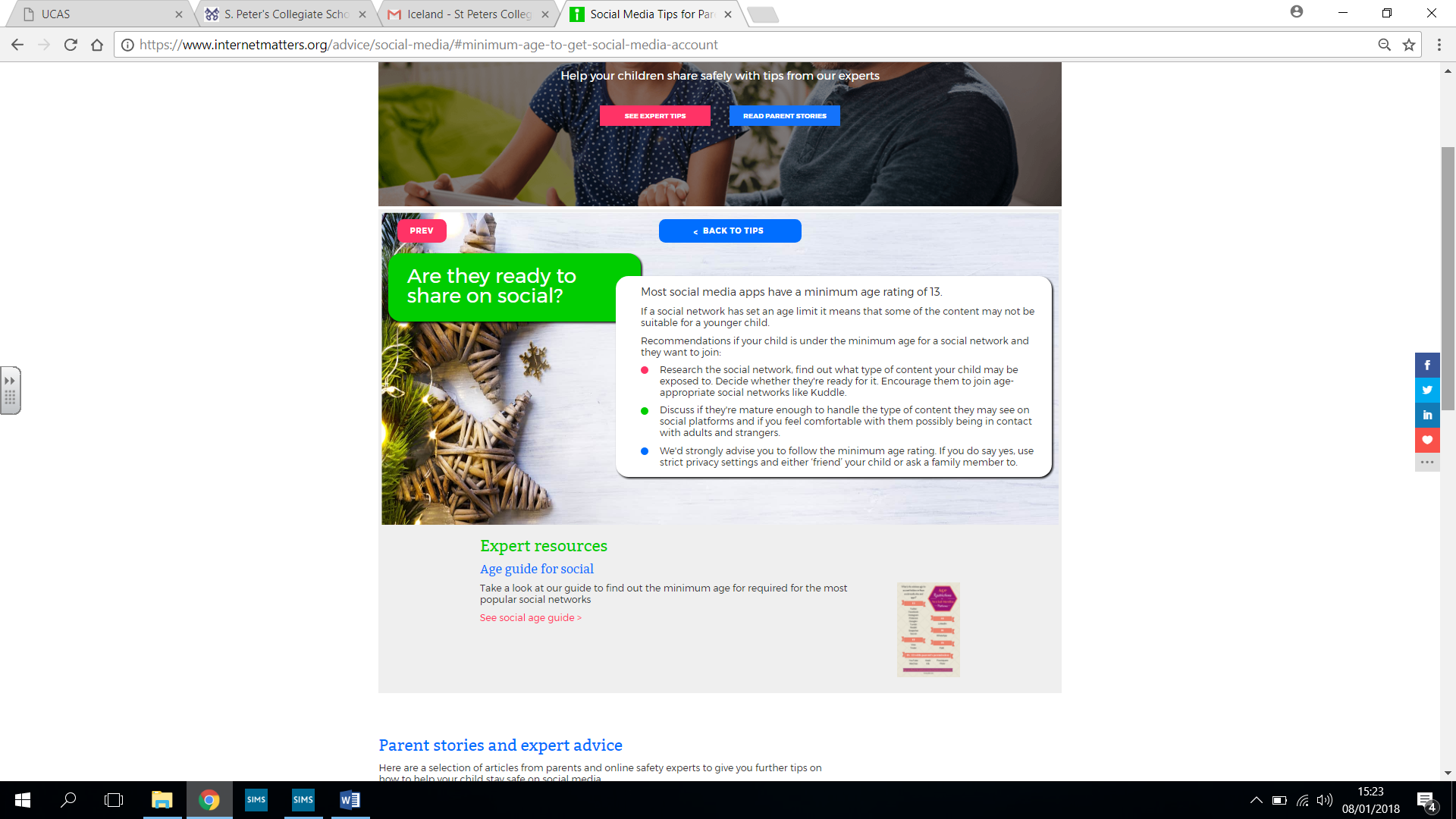 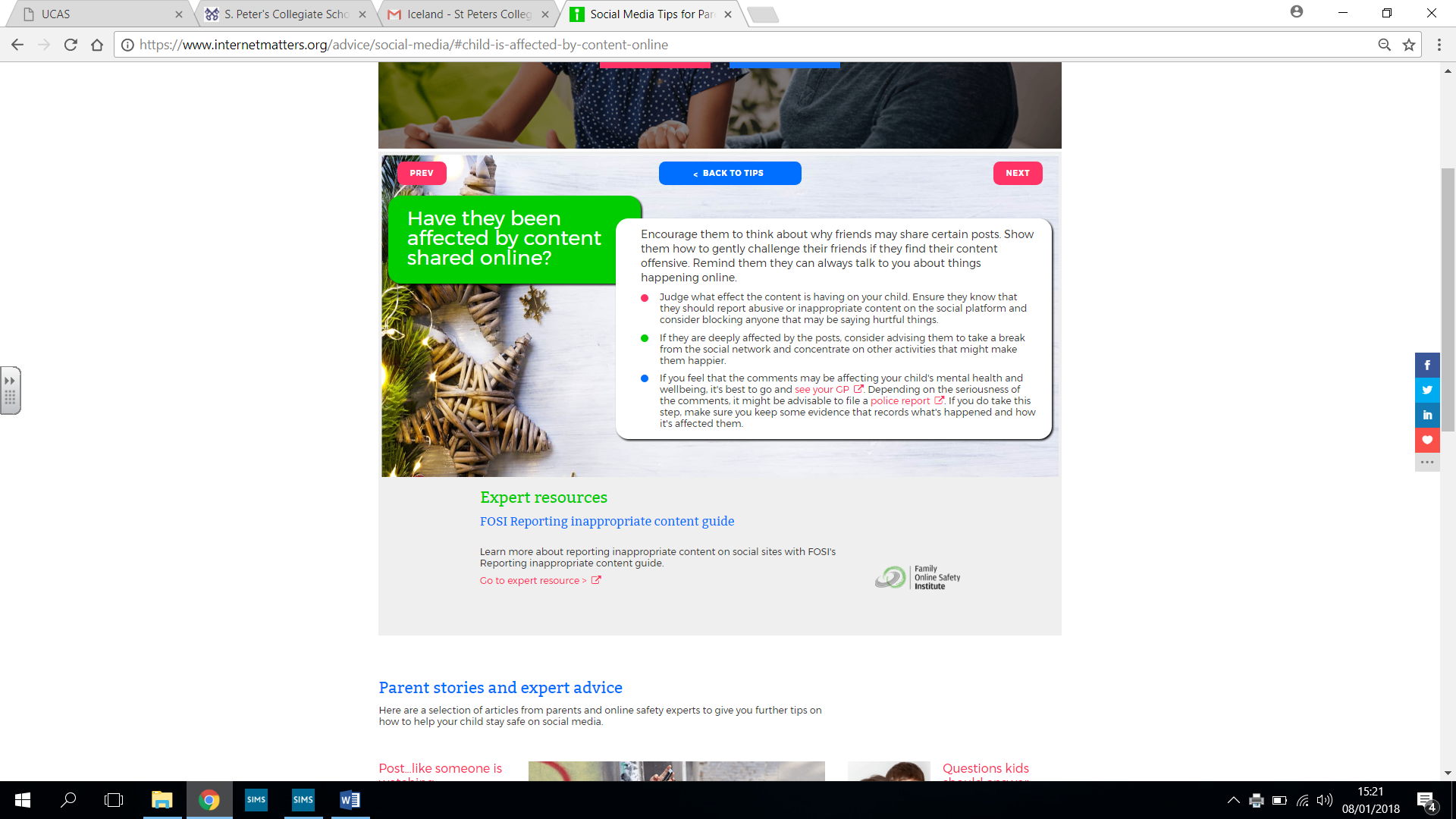 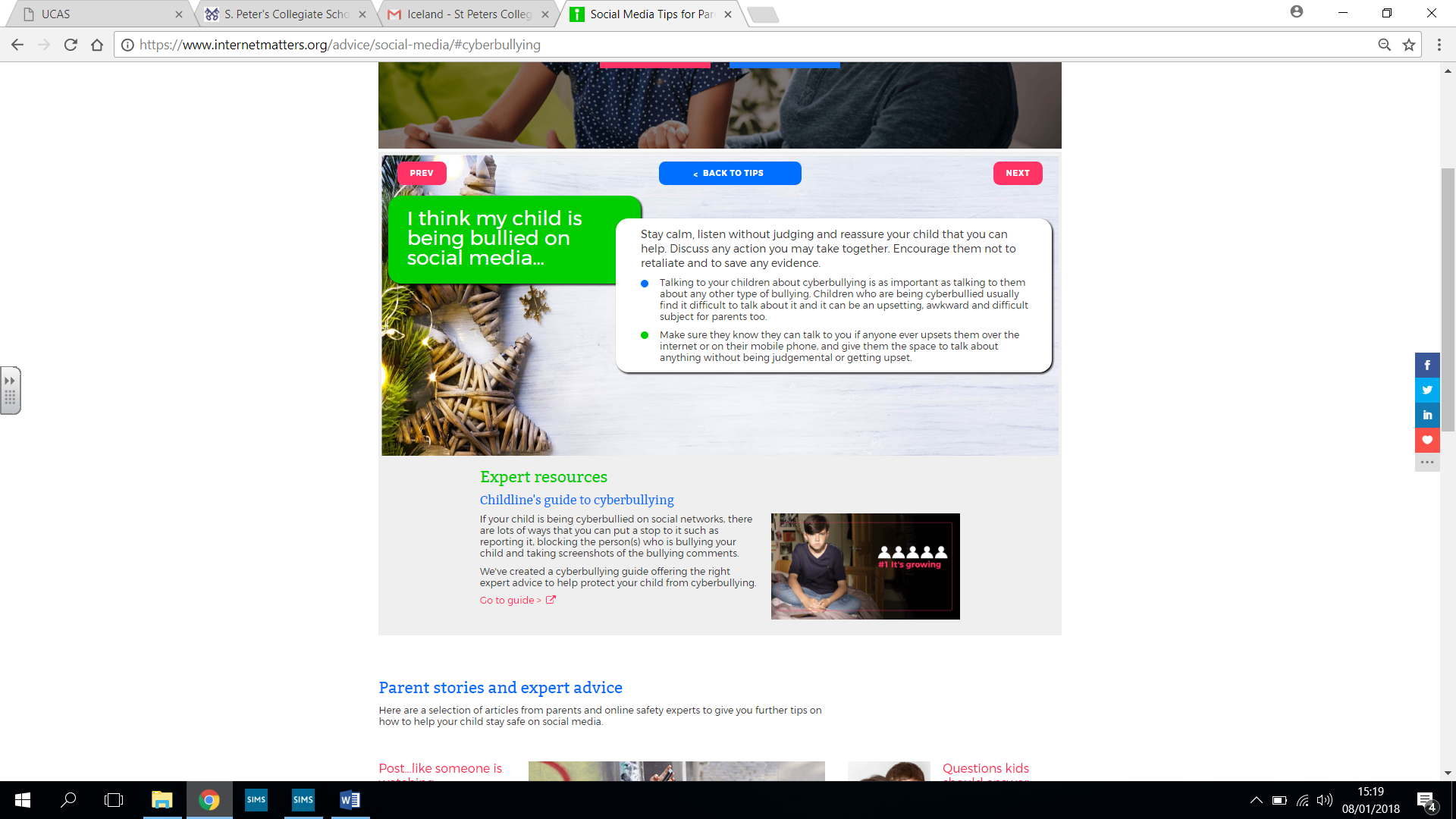 Useful website; www.internetmatters.org